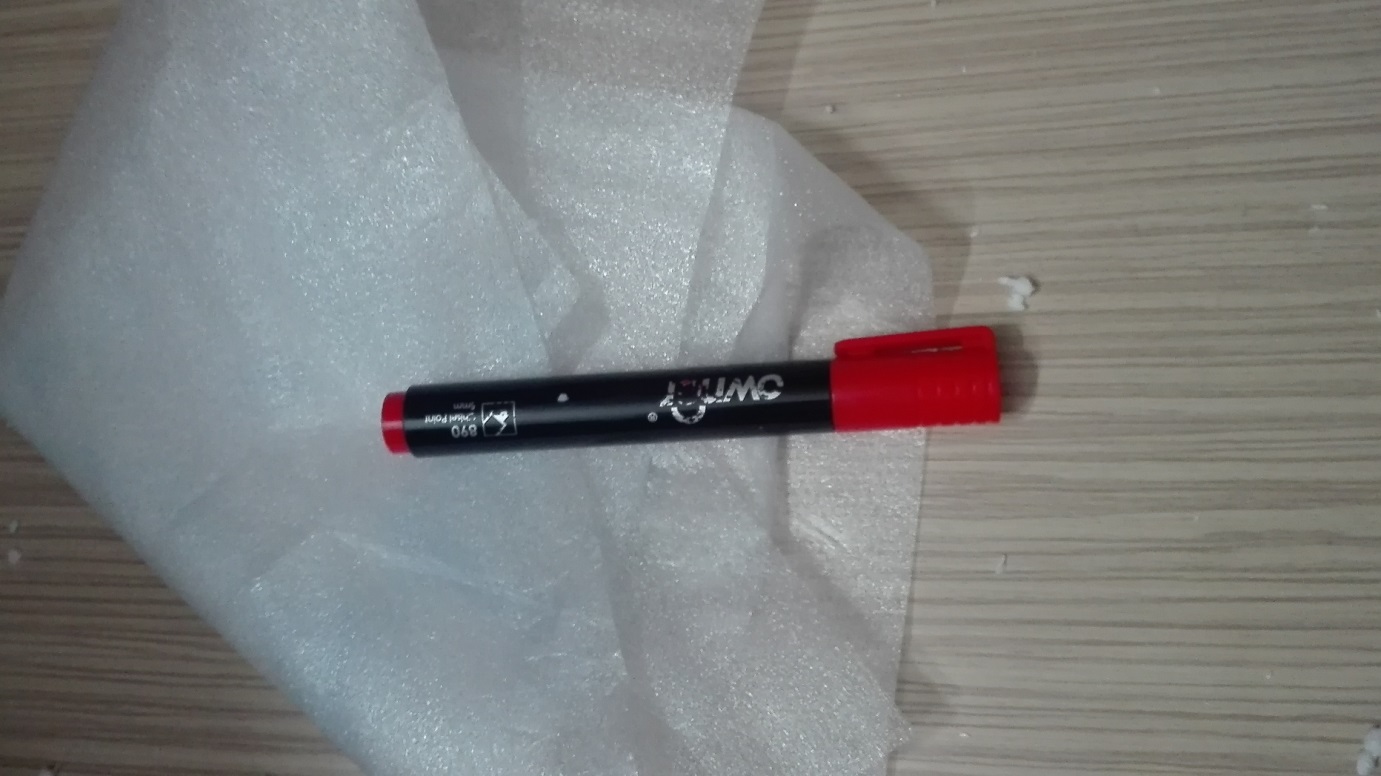 مرحله سوم : پوشاندن  تخم مرغ  با ضربگیر.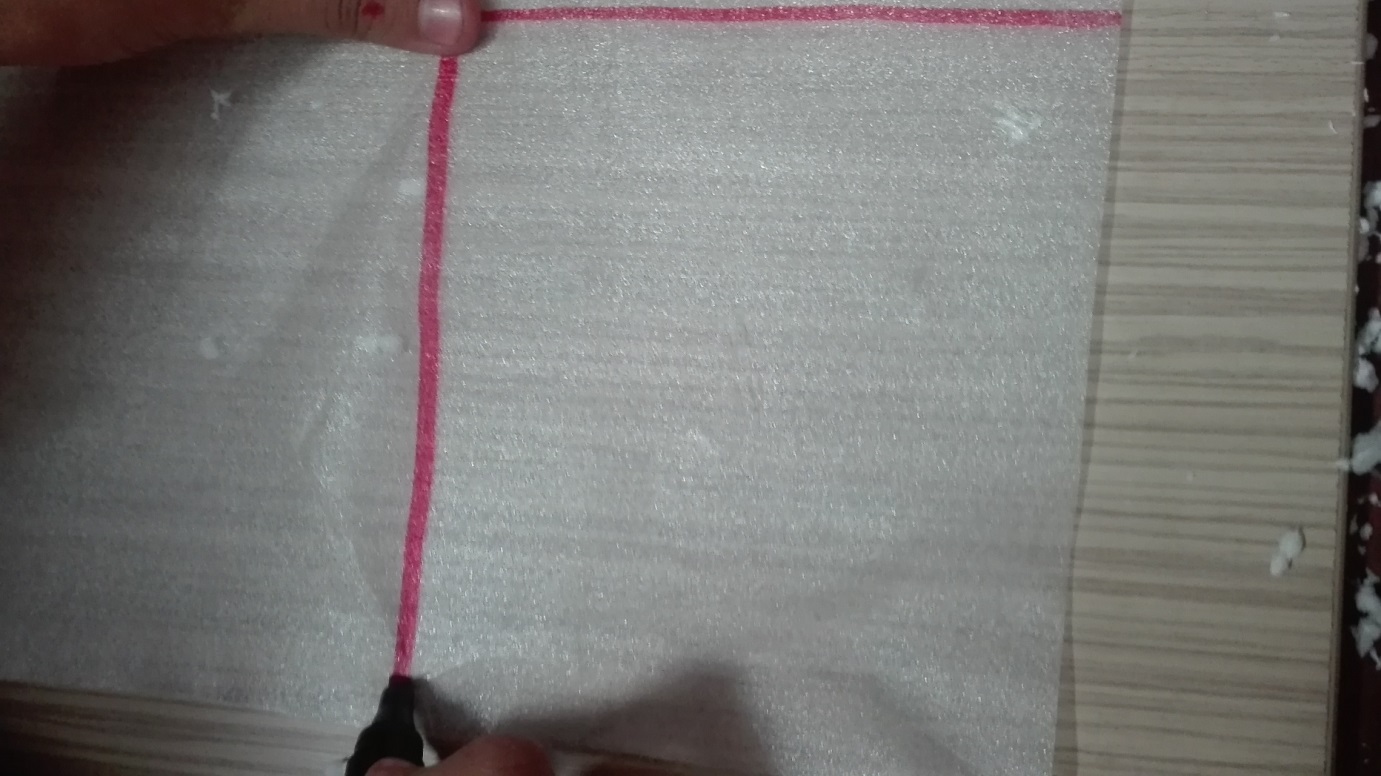 بخش اول : باید با ماژیک به اندازه ای که از ضربگیرلازم داریم رامشخص کنیم .